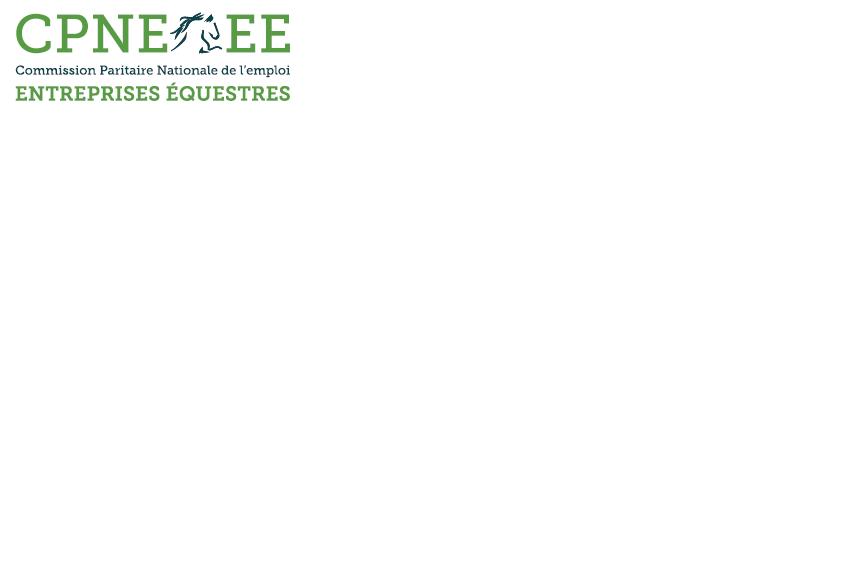 Numéro de la demande : Identification de l’organisme                                                                                        			                                                          Oui       Non           Commentaires                          Structure pédagogique de la formationNombre d’élèves demandé : 			          Oui        Non           Commentaires                          Caractéristiques des infrastructures de l’organisme 			                      Oui        Non           CommentairesÉquipe pédagogique 			          Oui        Non           CommentairesOpportunités de la formation 		                      Oui        Non           CommentairesOrganisations de la formation 				          Oui        Non           CommentairesRuban pédagogique 				          Oui        Non           Commentaires                                Convention centre de formation/tuteur/élève 				          Oui        Non           Commentaires                                Budget prévisionnel 			                      Oui        Non           Commentaires                                                                  Livret de formation 			                      Oui        Non           Commentaires                                		                  Favorable          Favorable sous réserve        DéfavorableNom de l’organisme : Nom de l’organisme : Responsable : CQP demandé : CQP demandé : Mention éventuelle :      1ère habilitation           Renouvellement    RenouvellementAvis de la CPRE-EE, région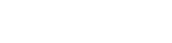  Favorable          Réservé         Défavorable Favorable          Réservé         Défavorable Favorable          Réservé         DéfavorableCommentaires : Commentaires : Commentaires : Le numéro DIRECCTE est renseigné (renouvellement, EAE et ORE)Le nombre d’élèves respecte les quotas fixés (EAE et ORE)Le nombre d’élèves est en adéquation avec les capacités de la structureL’organisme dispose des infrastructures, cavalerie et activités  nécessaires telles que définies dans les cahiers des charges du CQP Les caractéristiques et les moyens pédagogiques sont correctement renseignés Mention d’un formateur référent conforme EAE et ORE Les diplômes et expériences des formateurs sont conformes au cahier des charges du CQP demandéL’expérience en formation professionnelle est conforme au cahier des charges (EAE et ORE)Les opportunités mentionnées font apparaître des motivations sincères de la part de l’organisme demandeur La durée et le rythme de l’alternance respectent les modalités définies par la CPNE-EE (750h de formation et 750h de tutorat en alternance sur la semaine)Le repos hebdomadaire est en conformité avec la législation du travail et le cahier des charges (2 jours dont le dimanche)Le nombre de tuteurs proposés répond au quota d’élève demandé (Nom, prénom, structure, diplôme et lien de subordination à l’entreprise) Les modalités de validation des bocs jugés par le tuteur et le formateur sont pertinentes et permettent de vérifier que l’apprenant a assimilé les connaissances liées à ces unités Le ruban proposé permet de connaître le volume horaire par bloc Le ruban permet de connaître précisément le lieu sur lequel se situe l’apprenant sur un moment donné ainsi que son activité ou  Une semaine type accompagne le ruban Le ruban permet de connaître précisément le lieu sur lequel se situe l’apprenant sur un moment donné ainsi que son activité ou  Une semaine type accompagne le ruban Les volumes de formation et de tutorat respectent les modalités d’alternance définies par la CPNE-EELe repos hebdomadaire respecte la législation du travail et le cahier des charges et correspond à celui indiqué précédemment dans le dossier                           Les dates de positionnement, de passage des EPMSP, de certifications et  de rattrapage, doivent être en cohérence avec la formation et sont incluses dans le ruban.La convention est personnalisée par l’organisme  La convention porte les mentions réglementaires (N° SIRET et article du code du travail régissant la formation professionnelle L6353-1 et suivants)Les volumes horaires par blocs sont renseignés La convention respecte les termes du droit du travail (Participation financière, délai de rétractation, rupture anticipée et voie de recours) Les modalités de formation définies par la CPNE-EE sont respectées (CEP correspondante au niveau d’entrée et PSC1)L’échéancier de paiement de la formation est renseigné Le coût et/ou le tarif global de la formation sont cohérentsLe coût de la formation par bloc est renseigné et cohérent Les principaux coûts de formation sont renseignés (déplacements, mise à disposition de salle, convention de location de matériel/infrastructures…)Les coûts de certifications et rattrapages sont renseignés Le livret contient une présentation de l’OF Le livret contient une présentation de la formation CQP correspondante Le livret contient le règlement intérieur de l’établissement Le livret contient le ruban pédagogique Le livret contient le coût de la formation Le livret contient la convention de formation Le livret contient les modalités de certificationLes fiches de suivi de l’élève permettent de voir sa progression, ses difficultés et ses acquis au cours de la formation Le livret permet d’assurer la communication entre formateur et tuteur Le livret permet de connaître la réussite de l’élève aux différentes situations certificatives (EPMSP, CEP, bloc…)